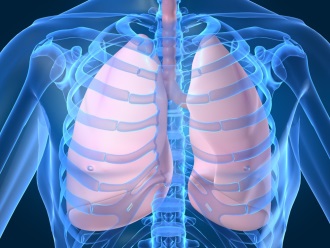 Save the date!The 11th Annual Lung Research & Trainee day is Friday, January 11, 2019Poster viewing: Morning in Flaum AtriumKeynote Speaker: Noon in Class of 62Jeffrey A. Whitsett, MDCo-Director of the Perinatal InstituteChief, Division of Neonatology, Perinatal and Pulmonary BiologyProfessor of PediatricsChildren’s Hospital Medical CenterCincinnati, OhioCareer Development Round Table: AfternoonLunch will be provided at the seminarPlease register to attend:https://www.urmc.rochester.edu/lung-biology/lung-research-trainee-day/registration.aspx